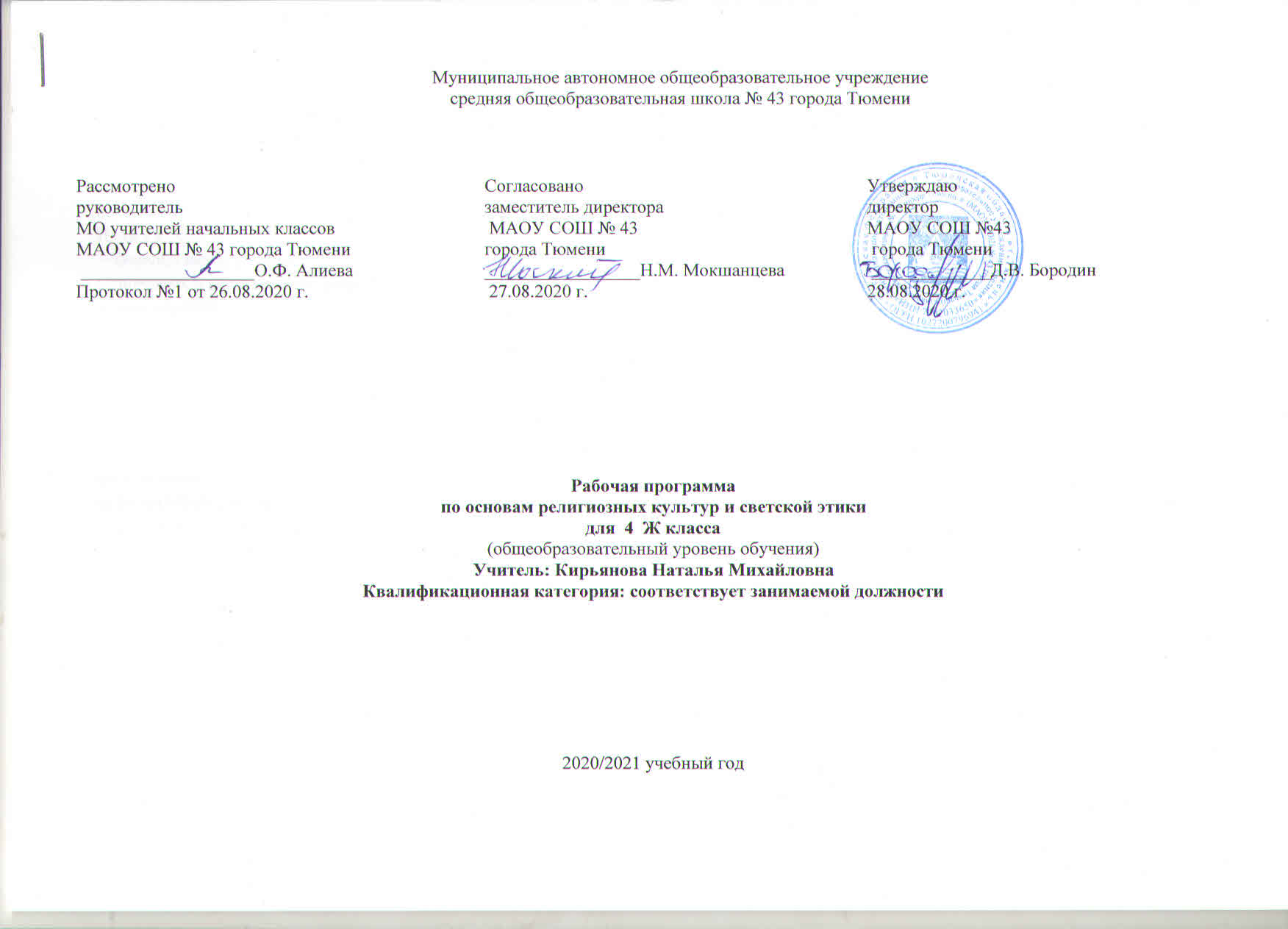 Пояснительная запискаРабочая программа по предмету «Основы религиозных культур и светской этики» для 4 класса составлена на основе федерального закона от 29.12.2012г № 273 – ФЗ «Об образовании в Российской Федерации» в соответствии с требованиями Федерального государственного образовательного стандарта начального общего образования (приказ от 06.10.2009г. № 373 «Об утверждении и введении в действие федерального государственного образовательного стандарта начального общего образования), на основе основной образовательной программы начального общего образования, согласно учебному плану МАОУ СОШ №43 города Тюмени на 2020 – 2021 учебный год.Цель учебного курса : – формирование у младшего подростка мотиваций к осознанному нравственному поведению, основанному на знании и уважении культурных и религиозных традиций многонационального народа России, а также к диалогу с представителями других культур и мировоззрений.Задачи учебного курса:1) знакомство обучающихся с основами православной, мусульманской, буддийской, иудейской культур, основами мировых религиозных культур и светской этики;2) развитие представлений младшего подростка о значении нравственных норм и ценностей для достойной жизни личности, семьи, общества;3) обобщение знаний, понятий и представлений о духовной культуре и морали, полученных обучающимися в начальной школе, и формирование у них ценностно-смысловых мировоззренческих основ, обеспечивающих целостное восприятие отечественной истории и культуры при изучении гуманитарных предметов на ступени основной школы;4) развитие способностей младших школьников к общению в полиэтнической и многоконфессиональной среде на основе взаимного уважения и диалога во имя общественного мира и согласия.Общая характеристика учебного предмета, курсаКурс ОРКСЭ является культурологическим и направлен на формирование у школьников  представлений о нравственных идеалах и ценностях, составляющих основу религиозных и светских традиций многонациональной культуры России, на понимание их значения в жизни современного общества, а также своей сопричастности к ним.        В рамках учебного предмета Основы религиозных культур и светской этики с IV класса  по выбору  родителей (законных представителей) изучаются основы православной культуры, основы исламской культуры, основы буддийской культуры, основы иудейской культуры, основы мировых религиозных культур, основы светской этики. 
         Изучение Основ религиозных культур и светской этики направлено на достижение следующих целей: 
 - развитие представлений о значении нравственных норм и ценностей для достойной жизни личности, семьи, общества; - формирование готовности к нравственному самосовершенствованию, духовному саморазвитию; 
 - знакомство с основными нормами светской и религиозной морали, понимание их значения в выстраивании конструктивных отношений в семье и обществе;-  формирование первоначальных представлений о светской этике, о традиционных религиях, их роли в культуре, истории и современности России; об исторической роли традиционных религий в становлении российской государственности; осознание ценности человеческой жизни; 
 - воспитание нравственности, основанной на свободе совести и вероисповедания, духовных традициях народов России; становление внутренней установки личности поступать согласно своей совести.Курс ОРКСЭ представлен следующими предметными модулями:1.Основы православной культуры        2.Основы исламской культуры  3.Основы иудейской культуры 4.Основы буддистской культуры 5.Основы мировых религиозных культур   6.Основы светской этики    Учебный курс ОРКСЭ является единой комплексной учебно-воспитательной дисциплиной. Все его модули согласуются между собой по педагогическим целям, задачам, требованиям к результатам освоения учебного содержания, достижение которых учащимися должно быть обеспечено в процессе освоения курса, а также в системе содержательных, ценностно-смысловых связей курса с другими гуманитарными предметами начальной школы.    Курс ОРКСЭ – составная часть единого образовательного пространства духовно-нравственного развития и воспитания обучающегося, включающего урочную, внеурочную, внешкольную и общественно полезную деятельность. Описание места учебного предмета, курса в учебном плане        На изучение курса Основы религиозных культур и светской этики в начальной школе выделяется 34 ч.(1 ч в неделю, 34 учебные недели).Описание ценностных ориентиров содержания учебного предмета.Ценность жизни – признание человеческой жизни и существования живого в природе в целом как величайшей ценности, как основы для подлинного экологического сознания.Ценность природы, основанная на ценности жизни, на осознании себя частью природного мира, живой и неживой природы. Любовь к природе означает, прежде всего, бережное отношение к ней как к среде обитания, а также переживание чувства красоты, гармонии, осознание совершенства природы, желание сохранить и приумножить её богатство.Ценность человека как разумного существа, стремящегося к добру и самосовершенствованию, означающая необходимость соблюдения здорового образа жизни в единстве его составляющих: физическом, психическом и социально-нравственном здоровье.Ценность добра – направленность человека на развитие и сохранение жизни, через сострадание и милосердие как проявление высшей человеческой способности – любви.Ценность истины – ценность научного познания как части культуры человечества, разума, понимания сущности бытия, мироздания.Ценность семьи как первой и самой значимой для развития ребёнка социальной и образовательной среды, обеспечивающей преемственность культурных традиций народов России от поколения к поколению и тем самым жизнеспособность российского общества.Ценность труда и творчества как естественного условия человеческой жизни, нормального существования личности и общества.Ценность свободы как свободы выбора человеком своих мыслей и поступков, но свободы, естественно ограниченной нормами, правилами, законами общества, членом которого всегда по всей социальной сути является человек.Ценность социальной солидарности как признание прав и свобод человека, обладание чувствами справедливости, милосердия, чести, достоинства по отношению к себе и к другим людям.Ценность гражданственности – осознание человеком себя как члена общества, представителя народа, страны, государства.Ценность патриотизма – одно из проявлений духовной зрелости человека, выражающееся в любви к России, народу, малой родине, в осознанном желании служить отечеству.Ценность человечества – осознание человеком себя как части мирового сообщества, для существования и прогресса которого необходимы мир, сотрудничество народов и уважение к многообразию их культур.Личностные, метапредметные и предметные результаты освоения конкретного учебного предмета, курсаЛичностные результаты:• формирование основ российской гражданской идентичности, развитие чувства гордости за свою Родину;• формирование образа мира как единого и целостного при разнообразии культур, национальностей, религий; воспитание доверия и уважения к представителям разных народов и вероисповеданий, уважительного и бережного отношения к их культуре;• становление гуманистических и демократических ценностных ориентаций; осознание ценности человеческой жизни;• формирование национальной и гражданской самоидентичности, осознание своей этнической и национальной принадлежности;• развитие самостоятельности и ответственности за свои поступки на основе представлений о нравственных нормах и общечеловеческих ценностях, социальной справедливости и свободе;• развитие этических чувств как регулятора морального поведения;• воспитание доброжелательности и эмоционально-нравственной отзывчивости, понимания и сопереживания;• развитие начальных форм регуляции своих эмоциональных состояний и рефлексии;• развитие навыков сотрудничества со взрослыми и сверстниками в различных социальных ситуациях, умений не создавать конфликтов, искать компромиссы в спорных ситуациях и договариваться о конструктивном решении спорных вопросов;• развитие мотивации к продуктивной созидательной деятельности;• формирование бережного отношения к материальным и духовным ценностям.Метапредметные результаты:• овладение способностью понимания и сохранения целей и задач учебной деятельности, поиска оптимальных средств их достижения;• формирование умений планировать, контролировать и оценивать учебные действия в соответствии с поставленной задачей и условиями её реализации, определять и находить наиболее эффективные способы достижения результата, вносить соответствующие коррективы в процесс их реализации на основе оценки и учёта характера ошибок, понимать причины успеха/неуспеха учебной деятельности;• совершенствование умений в различных видах речевой деятельности и коммуникативных ситуациях; адекватное использование речевых средств и средств информационно-коммуникационных технологий для решения различных коммуникативных и познавательных задач;• совершенствование умений в области работы с информацией, осуществления информационного поиска для выполнения учебных заданий;• овладение навыками смыслового чтения текстов различных стилей и жанров, осознанного построения речевых высказываний в соответствии с задачами коммуникации;• овладение логическими действиями анализа, синтеза, сравнения, обобщения, классификации, установления аналогий и причинно-следственных связей, построения рассуждений, отнесения к известным понятиям;• формирование готовности слушать собеседника и вести диалог, готовности признавать возможность существования различных точек зрения и право каждого иметь свою собственную, умений излагать своё мнение и аргументировать свою точку зрения и оценку событий;• совершенствование организационных умений в области коллективной деятельности, умения определять общую цель и пути её достижения, умений договариваться о распределении ролей в совместной деятельности, адекватно оценивать собственное поведение и поведение окружающих.Предметные результаты:знание, понимание и принятие личностью ценностей: Отечество, семья, религия — как основы религиозно-культурной традиции многонационального народа России;знакомство с общечеловеческими нормами морали, понимание их значения в выстраивании конструктивных отношений в семье и обществе;понимание значения нравственности, веры и религии в жизни человека и общества;формирование первоначальных представлений о традиционных религиях, об исторической роли традиционных религий в становлении российской государственности; формирование первоначального представления об отечественной религиозно-культурной традиции как духовной основе многонационального и многоконфессионального народа России;освоение основополагающих понятий учебного модуля «Основы буддийской культуры»; знакомство с историей возникновения и распространения буддийской культуры; знание и понимание основ духовной традиции буддизма;формирование умений устанавливать связь между религиозной культурой и повседневным поведением людей, анализировать жизненные ситуации, нравственные проблемы и сопоставлять их с нормами религиозной культуры; формирование личностной и гражданской позиции по отношению к различным явлениям действительности;знакомство с описанием содержания священных книг, с историей, описанием и архитектурно-художественными особенностями священных сооружений, с историей и традициями основных религиозных праздников;осознание места и роли буддийской культуры в истории России;формирование умения проводить параллели между различными религиозными культурами на основе понимания общечеловеческих духовных и этических ценностей;развитие эстетической сферы, способности к эмоциональному отклику на произведения искусства, ценностного отношения к памятникам истории и культуры; формирование общекультурной эрудиции;формирование умений устанавливать связь между культурой, моралью и повседневным поведением людей, анализировать жизненные ситуации, нравственные проблемы и сопоставлять их с нормами культуры и морали; формирование личностной и гражданской позиции по отношению к различным явлениям действительности.Содержание учебного предмета, курса
              Основы православной культуры.Введение в православную духовную традицию. Особенности восточного христианства. Культура и религия. Во что верят православные христиане. Добро и зло в православной традиции. Золотое правило нравственности. Любовь к ближнему. Отношение к труду. Долг и ответственность. Милосердие и сострадание. Православие в России. Православный храм и другие святыни. Символический язык православной культуры: христианское искусство (иконы, фрески, церковное пение, прикладное искусство), православный календарь. Праздники. Христианская семья и её ценности. 
       Основы исламской культуры 
       Введение в исламскую духовную традицию. Культура и религия. Пророк Мухаммад - образец человека и учитель нравственности в исламской традиции. Столпы ислама и исламской этики. Обязанности мусульман. Для чего построена и как устроена мечеть. Мусульманское летоисчисление и календарь. Ислам в России. Семья в исламе. Нравственные ценности ислама. Праздники исламских народов России: их происхождение и особенности проведения. Искусство ислама. 
       Основы буддийской культуры 
       Введение в буддийскую духовную традицию. Культура и религия. Будда и его учение. Буддийские святые. Будды. Семья в буддийской культуре и её ценности. Буддизм в России. Человек в буддийской картине мира. Буддийские символы. Буддийские ритуалы. Буддийские святыни. Буддийские священные сооружения. Буддийский храм. Буддийский календарь. Праздники в буддийской культуре. Искусство в буддийской культуре. 
       Основы иудейской культуры 
       Введение в иудейскую духовную традицию. Культура и религия. Тора — главная книга иудаизма. Классические тексты иудаизма. Патриархи еврейского народа. Пророки и праведники в иудейской культуре. Храм в жизни иудеев. Назначение синагоги и её устройство. Суббота (Шабат) в иудейской традиции. Иудаизм в России. Традиции иудаизма в повседневной жизни евреев. Ответственное принятие заповедей. Еврейский дом. Знакомство с еврейским календарём: его устройство и особенности. Еврейские праздники: их история и традиции. Ценности семейной жизни в иудейской традиции. 
       Основы мировых религиозных культур 
       Культура и религия. Древнейшие верования. Религии мира и их основатели. Священные книги религий мира. Хранители предания в религиях мира. Человек в религиозных традициях мира. Священные сооружения. Искусство в религиозной культуре. Религии России. Религия и мораль. Нравственные заповеди в религиях мира. Религиозные ритуалы. Обычаи и обряды. Религиозные ритуалы в искусстве. Календари религий мира. Праздники в религиях мира. Семья, семейные ценности. Долг, свобода, ответственность, учение и труд. Милосердие, забота о слабых, взаимопомощь, социальные проблемы общества и отношение к ним разных религий. 
       Основы светской этики 
       Культура и мораль. Этика и её значение в жизни человека. Праздники как одна из форм исторической памяти. Образцы нравственности в культурах разных народов. Государство и мораль гражданина. Образцы нравственности в культуре Отечества. Трудовая мораль. Нравственные традиции предпринимательства. Что значит быть нравственным в наше время? Высшие нравственные ценности, идеалы, принципы морали. Методика создания морального кодекса в школе. Нормы морали. Этикет. Образование как нравственная норма. Методы нравственного самосовершенствования. 
       Любовь и уважение к Отечеству. Патриотизм многонационального народа России.Тематическое  планирование с определением основных видов учебной деятельностиМодуль «Основы мировых религиозных культур»Описание материально-технического обеспечения образовательного процесса- А.Н.Сахаров, К.А.Кочегаров «Основы религиозных культур народов России», 4 классы: учебное пособие для     общеобразовательных учреждений. - Москва «Русское слово», 2011.                                                                     - Слайды и видеофильмы.	- Аудиозаписи в соответствии с программой обучения.                 - Компьютер, проектор.Интернет ресурсыhttp://www.openclass.ru/node/140319методические разработки. Конспекты уроков и презентацииhttp://www.prosv.ru/umk/okr/info.aspx?ob_no=26678разработки уроковдля родителей:Данилюк А.Я. Основы религиозных культур и светской этики. Книга для родителей. - М.: Просвещение, 2010.Планируемые результаты освоения предмета, курсаВ результате усвоения программного материала выпускник  научится:- воспроизводить историю происхождения каждой из мировых религий;- работать с различными источниками информации;- осуществлять творческую деятельность;- овладеют культурой поведения в священных сооружениях мировых религий;- описывать различные явления религиозных традиций и культур; 
- устанавливать взаимосвязь между религиозной культурой и поведением людей; 
- излагать свое мнение по поводу значения религиозной культуры (культур) в жизни людей и общества; 
- соотносить нравственные формы поведения с нормами религиозной культуры; 
- строить толерантное отношение с представителями разных мировоззрений и культурных традиций; 
- участвовать в диспутах: слушать собеседника и излагать свое мнение.
№п/пТема урокаКоличествочасовОсновные виды учебной деятельностиДатаДата№п/пТема урокаКоличествочасовОсновные виды учебной деятельностипланфакт1.Введениев предмет Россия – наша Родина. 1Понимать и принимать ценности: Отечество, нравственность, долг, милосердие, миролюбие, как основы культурных традиций многонационального народа России. Понимать причины возникновениярелигиозных верований.Характеризовать понятие «душа». Объяснять смысл возникновениямонотеистических религий в связи с выходом человечества на новый уровень нравственного развития4.092.Древниепреданияхристиан1Распознавать сюжеты Ветхого Завета, связанные с возникновением первых людей, Всемирным потопом, Вавилонской башней, дарованием Моисею Десяти заповедей на горе Синай. Иметь представления о христианских воззрениях на суть борьбы до-бра и зла в мире. Понимать смысл грехопадения первых людей. Объяснять, в чем заключается свобода выбора человека11.093.Древниепреданияхристиан1Находить сюжеты Ветхого Завета, связанные с возникновением первых людей, Всемирным потопом, Вавилонской башней, дарованием Моисею Десяти заповедей на горе Синай. Иметь представления о христианских воззрениях на суть борьбы до-бра и зла в мире. Анализировать смысл грехопадения первых людей. Объяснять, в чем заключается свобода выбора человека18.094.Возникновениехристианства1Определять основные события земной жизни Иисуса Христа.Понимать и принимать нравственную суть христианства, выраженную в заповедях Христа.Объяснять смысл искупительной жертвы Христа25.095.Возникновениехристианства1Определять основные события земной жизни Иисуса Христа.Понимать и принимать нравственную суть христианства, выраженную в заповедях Христа.Объяснять смысл искупительной жертвы Христа2.106.Христианскаяцерковь1Определять основные события, связанные с жизнью и деятельностью первых христиан и распространениемхристианства. Иметь представления об устройствеЦеркви. Характеризовать основные различия между православием и католичеством9.107.Христианскаяцерковь1Анализировать основные события, связанные с жизнью и деятельностью первых христиан и распространениемхристианства. Иметь представления об устройствеЦеркви. Характеризовать основные различия между православием и католичеством16.108.Христианствона Русии в России1Устанавливать важную роль Русской православной церкви в становлении и развитии русской государственности.Понимать важность христианской веры в повседневной жизни наших предков на протяжении многих веков23.109.Христианствона Русии в России1Распознавать основные этапы появления и развития христианства на Руси.Осознавать важную роль Русской православной церкви в становлении и развитии русской государственности.Понимать важность христианской веры в повседневной жизни наших предков на протяжении многих веков6.1110.Христианские святые.Православный храм1Определять основные факты, связанные с жизнью и деятельностью преподобного Серафима Саровского, благо-верных Бориса и Глеба.Иметь понятия о сути святости и святых, об основных элементах иустройстве православного храма.Осознавать важную роль храма в жизни христианина.Уметь правильно вести себя в православном храме13.1111.Христианские святые.Православный храм1Понимать суть церковного богослужения.Выделять основные праздники и особенности церковного календаря.Понимать смысл основных христианских таинств и осознавать ихважность в жизни христианина20.1112.Христианскиепраздникии таинства1Понимать суть церковного богослужения.Выделятьосновные праздники и особенности церковного календаря.Анализировать и понимать смысл основных христианских таинств и осознавать ихважность в жизни христианина27.1113.Христианскиепраздникии таинства1Иметь представление об устройстве Католической церкви и ее распространении в мире, унии и униатской церкви.Находить обрядовые и другие отличия католичества от православия. Характеризовать суть понятия «чистилище».Понимать причины начала Реформации и осознавать суть недовольства протестантов Католической церковью. Характеризовать основные особенности протестантского вероучения. Знать имена крупнейших протестантских лидеров4.1214.Католичество.111.1215.Протестантизм.1Знать основные события жизни и деятельности пророка Мухаммада.Осознавать значение Хиджры и важную роль этого события в истории ислама.Понимать смысл понятия «шариат»18.1216.ПророкМухаммади возникновение ислама1Понимать основные события жизни и деятельности пророка Мухаммада.Осознавать значение Хиджры и важную роль этого события в истории ислама.Понимать смысл понятия «шариат»25.1217.ПророкМухаммади возникновение ислама1Характеризовать основные особенности протестантского вероучения. Знать имена крупнейших протестантских лидеров. Понимать смысл понятия «шариат»15.0118Во что верятмусульмане1Определять содержание основных норм шариата.Иметь представление о воззрениях мусульман на устройство мира, насуть борьбы добра и зла в мире.Понимать значение свободы выбора в исламе, которая дается Аллахом человеку.Понимать значение Корана и Сунны в жизни мусульман22.0119Во что верятмусульмане1Понимать, распознавать содержание основных норм шариата.Иметь представление о воззрениях мусульман на устройство мира, насуть борьбы добра и зла в мире.Понимать значение свободы выбора в исламе, которая дается Аллахом человеку.Понимать значение Корана и Сунны в жизни мусульман29.0120Мусульманские обрядыи обычаи1Характеризовать основные особенности мусульманского календаря. Выделять основные  мусульманскиепраздники.Иметь представление об устройстве мечети5.0221Мусульманские обрядыи обычаи1Характеризовать основные особенности мусульманского календаря. Выделять основные  мусульманскиепраздники.Иметь представление об устройстве мечети12.0222Иудаизм –древняя религия евреев1Выделять основные сюжеты ветхозаветных преданий иудаизма.Понимать значение дарования десяти заповедей пророку Моисею и их роль в истории иудаизма.Осознавать значение десяти заповедей как нравственной основы иудейской религии.Характеризовать особенности положения еврейского народа в мире. Выделять основную причину появления еврейского населения в России19.0223Иудаизм –древняя религия евреев1Выделять основные сюжеты ветхозаветных преданий иудаизма.Понимать значение дарования десяти заповедей пророку Моисею и их роль в истории иудаизма.Осознавать значение десяти заповедей как нравственной основы иудейской религии.Характеризовать особенности положения еврейского народа в мире. Видеть основную причину появления еврейского населения в России26.0224Во что верят иудеи1Иметь представление об основных взглядах иудеев на мир.Понимать суть и нравственное значение основных норм иудейскоговероучения.Объяснять смысл представлений обого избранности еврейского народа5.0325Во что верят иудеи1Иметь представление об основных взглядах иудеев на мир.Понимать суть и нравственное значение основных норм иудейскоговероучения.Объяснять смысл представлений обого избранности еврейского народа12.0326Обычаи и обряды иудеев1Распознавать основные иудейские праздники.Характеризовать особенностииудейского календаря.Иметь представление об иудейской общине и роли в ней раввина, о синагоге19.0327Обычаи и обряды иудеев1Распознавать основные иудейские праздники.Характеризовать особенностииудейского календаря.Иметь представление об иудейской общине и роли в ней раввина, о синагоге26.0328Кто такой Будда1Определять основные этапы деятельности Будды.Иметь представление о медитации.Понимать значение просветления Будды в истории буддизма2.0429Кто такой БуддаОпределять основные этапы деятельности Будды.Иметь представление о медитации.Понимать значение просветления Будды в истории буддизма9.0430Во что верятбуддисты1Объяснять суть четырех благородных истин буддизма.Характеризовать счастливые и несчастливые перерождения. Понимать суть и нравственное значение основных норм буддийскоговероучения. Иметь представление о способахдостижения нирваны, трех драгоценностях буддизма16.0431Во что верятбуддисты1Объяснять суть четырех благородных истин буддизма.Характеризовать счастливые и несчастливые перерождения. Понимать суть и нравственное значение основных норм буддийскоговероучения. Иметь представление о способахдостижения нирваны, трех драгоценностях буддизма23.0432Направленияи обрядыбуддизма1Выделять основные праздники и обряды буддизма.Характеризовать основные направления буддизма и их особенности. Понимать роль бодхисатв и обладание буддистами шестью качествами в махаяне.Иметь представление о роли монашества и монастырей в буддизме7.0533Направленияи обрядыбуддизма1Выделять основные праздники и обряды буддизма.Характеризовать основные направления буддизма и их особенности. Понимать роль бодхисатв и обладание буддистами шестью качествами в махаяне.Иметь представление о роли монашества и монастырей в буддизме14.0534Подведение итогов. Творческий отчет1Анализировать, слушать собеседника, вести диалог, признавать возможность существования различных точек зрения и право каждого иметь свою собственную.21.05